.Intro: 32 countSIDE ROCK, CROSS SHUFFLE, ¼ TURN RIGHT, SIDE, CROSS SHUFFLESIDE ROCK, BEHIND, SIDE, CROSS, SIDE ROCK, BEHIND, SIDE, STEP FWDCROSS POINT, CROSS POINT, JAZZ BOX ¼ RIGHT, STEP FWDROCK STEP, SHUFFLE ½ TURN RIGHT, STEP ½ TURN, SHUFFLE FWDStart again!There are 2 restarts:*Restart 1 with a tag: Wall 5 starts facing 12:00, dance up to and including count 14, the left side rock (3:00) - then make a sailor ¼ turn left to face the front wall (cross L behind R (15), ¼ turn L stepping R to R side (&), step L to L side (16)) - restart the dance at 12:00.**Restart 2: Wall 10 starts facing 12:00, dance up to and including count 24 (the jazz box ¼ turn, step fwd) – restart the dance facing back wall.The dance will finish at front wall after the jazz box ¼ turnIt's All In The Kiss, Baby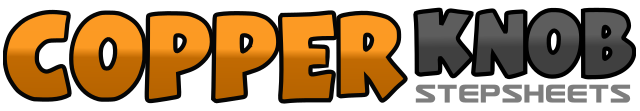 .......Count:32Wall:2Level:Beginner.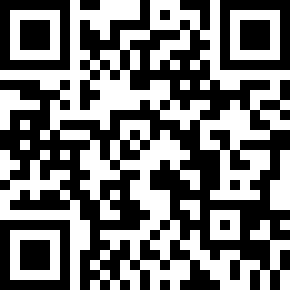 Choreographer:Thomas Karlsson (SWE) & Gitte Kunckel Stehr (DK) - November 2019Thomas Karlsson (SWE) & Gitte Kunckel Stehr (DK) - November 2019Thomas Karlsson (SWE) & Gitte Kunckel Stehr (DK) - November 2019Thomas Karlsson (SWE) & Gitte Kunckel Stehr (DK) - November 2019Thomas Karlsson (SWE) & Gitte Kunckel Stehr (DK) - November 2019.Music:It's All in the Kiss - Ricky Cook : (Album: Thanks A Lot Loretta! - iTunes - 4:14)It's All in the Kiss - Ricky Cook : (Album: Thanks A Lot Loretta! - iTunes - 4:14)It's All in the Kiss - Ricky Cook : (Album: Thanks A Lot Loretta! - iTunes - 4:14)It's All in the Kiss - Ricky Cook : (Album: Thanks A Lot Loretta! - iTunes - 4:14)It's All in the Kiss - Ricky Cook : (Album: Thanks A Lot Loretta! - iTunes - 4:14)........1-2Rock R to R side, recover on L3&4Cross R over L, step L to L side, cross R over L5-6Turn 1/4 R stepping L back, step R to R side7&8Cross L over R, step R to R side, cross L over R (3:00)1-2Rock R to R side, recover on L3&4Cross R behind L, step L to L side, cross R over L5-6Rock L to L side, recover on R (* 1. tag/restart)7&8Cross L behind R, step R to R side, step L slightly forward1-2Cross R over L, point L to L side3-4Cross L over R, point R to R side5-6Cross R over L, turn ¼ R stepping back on L7-8Step R to R side, step forward on L (6:00) (** restart 2 facing 6:00)1-2Rock R forward, recover on L3&4Turn ¼ R stepping R to R side, step L beside R, turn ¼ R stepping forward on R (12:00)5-6Step forward on L, turn ½ R stepping R forward (6:00)7&8Step forward on L, step R beside L, step forward on L